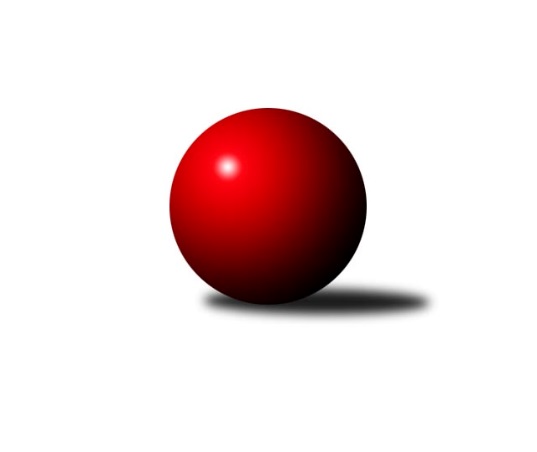 Č.20Ročník 2010/2011	27.2.2011Nejlepšího výkonu v tomto kole: 2626 dosáhlo družstvo: TJ Kovohutě Břidličná ˝B˝Krajský přebor OL  2010/2011Výsledky 20. kolaSouhrnný přehled výsledků:SK Olomouc Sigma MŽ	- Spartak Přerov ˝C˝	12:4	2554:2510		25.2.SKK Jeseník ˝B˝	- TJ Tatran Litovel	4:12	2417:2443		25.2.TJ Kovohutě Břidličná ˝A˝	- KK Šumperk ˝C˝	14:2	2499:2468		26.2.TJ Sokol Mohelnice	- TJ Kovohutě Břidličná ˝B˝	0:16	2518:2626		26.2.TJ Pozemstav Prostějov	- KKŽ Šternberk ˝A˝	12:4	2468:2403		26.2.KK PEPINO Bruntál	- TJ Horní Benešov ˝E˝	4:12	2200:2276		27.2.Tabulka družstev:	1.	TJ Kovohutě Břidličná ˝A˝	19	14	0	5	191 : 113 	 	 2476	28	2.	TJ Pozemstav Prostějov	18	12	1	5	177 : 111 	 	 2450	25	3.	SK Olomouc Sigma MŽ	18	12	0	6	167 : 121 	 	 2482	24	4.	KKŽ Šternberk ˝A˝	20	11	0	9	167 : 153 	 	 2414	22	5.	TJ Tatran Litovel	19	10	1	8	167 : 137 	 	 2404	21	6.	TJ Horní Benešov ˝E˝	18	9	1	8	165 : 123 	 	 2429	19	7.	Spartak Přerov ˝C˝	18	9	1	8	154 : 134 	 	 2490	19	8.	KK Šumperk ˝C˝	18	9	0	9	145 : 143 	 	 2472	18	9.	TJ Sokol Mohelnice	20	8	2	10	143 : 177 	 	 2460	18	10.	TJ Kovohutě Břidličná ˝B˝	18	7	2	9	129 : 159 	 	 2438	16	11.	SKK Jeseník ˝B˝	19	6	1	12	122 : 182 	 	 2430	13	12.	KK Zábřeh  ˝C˝	18	6	0	12	114 : 174 	 	 2421	12	13.	KK PEPINO Bruntál	19	3	1	15	95 : 209 	 	 2398	7Podrobné výsledky kola:	 SK Olomouc Sigma MŽ	2554	12:4	2510	Spartak Přerov ˝C˝	Petr Malíšek	 	 203 	 201 		404 	 0:2 	 406 	 	210 	 196		Rostislav Petřík	Jiří Malíšek	 	 205 	 210 		415 	 2:0 	 413 	 	207 	 206		Michal Symerský	Pavel Jüngling	 	 220 	 224 		444 	 2:0 	 430 	 	202 	 228		Jiří Kohoutek	František Baslar	 	 205 	 210 		415 	 2:0 	 387 	 	177 	 210		Dagmar Mrázková	Břetislav Sobota	 	 220 	 209 		429 	 0:2 	 442 	 	226 	 216		Václav Pumprla	Miroslav Hyc	 	 237 	 210 		447 	 2:0 	 432 	 	217 	 215		Jaroslav Krejčírozhodčí: Nejlepší výkon utkání: 447 - Miroslav Hyc	 SKK Jeseník ˝B˝	2417	4:12	2443	TJ Tatran Litovel	Petr  Šulák ml.	 	 205 	 165 		370 	 0:2 	 371 	 	193 	 178		Ludvík Vymazal	Jiří Vrba	 	 206 	 198 		404 	 0:2 	 410 	 	199 	 211		Jaroslav Ďulík	Jaromíra Smejkalová	 	 188 	 191 		379 	 0:2 	 396 	 	198 	 198		Miroslav Talášek	Karel Kučera	 	 198 	 230 		428 	 2:0 	 423 	 	205 	 218		Jaromír Janošec	Jana Fousková	 	 195 	 206 		401 	 2:0 	 391 	 	201 	 190		Stanislav Brosinger	Rostislav  Cundrla	 	 211 	 224 		435 	 0:2 	 452 	 	239 	 213		Jakub Mokošrozhodčí: Nejlepší výkon utkání: 452 - Jakub Mokoš	 TJ Kovohutě Břidličná ˝A˝	2499	14:2	2468	KK Šumperk ˝C˝	Jiří Večeřa	 	 221 	 200 		421 	 2:0 	 394 	 	204 	 190		Zdeněk Hrabánek	Čestmír Řepka	 	 212 	 204 		416 	 2:0 	 415 	 	220 	 195		Miroslav Mrkos	Leoš Řepka	 	 220 	 215 		435 	 2:0 	 420 	 	211 	 209		Jaromír Rabenseifner	Jan Doseděl	 	 198 	 201 		399 	 0:2 	 427 	 	204 	 223		Jaromír Vondra	Tomáš Fiury	 	 199 	 219 		418 	 2:0 	 412 	 	196 	 216		Josef Suchan	Jiří Procházka	 	 201 	 209 		410 	 2:0 	 400 	 	204 	 196		Martin Sedlářrozhodčí: Nejlepší výkon utkání: 435 - Leoš Řepka	 TJ Sokol Mohelnice	2518	0:16	2626	TJ Kovohutě Břidličná ˝B˝	Zdeněk Sobota	 	 208 	 196 		404 	 0:2 	 435 	 	205 	 230		Zdeněk Fiury st. st.	Ludovít Kumi	 	 218 	 233 		451 	 0:2 	 458 	 	237 	 221		Miloslav Krchov	Dagmar Jílková	 	 204 	 223 		427 	 0:2 	 434 	 	209 	 225		Vladimír Štrbík	Tomáš Potácel	 	 218 	 186 		404 	 0:2 	 425 	 	213 	 212		Petr Otáhal	Jaroslav Jílek	 	 187 	 216 		403 	 0:2 	 442 	 	204 	 238		Josef Veselý	Zdeněk Šebesta	 	 213 	 216 		429 	 0:2 	 432 	 	219 	 213		Zdeněk Chmela st. st.rozhodčí: Nejlepší výkon utkání: 458 - Miloslav Krchov	 TJ Pozemstav Prostějov	2468	12:4	2403	KKŽ Šternberk ˝A˝	Jan Stískal	 	 216 	 213 		429 	 2:0 	 379 	 	209 	 170		Jiří Pospíšil	Martin Zaoral	 	 208 	 180 		388 	 0:2 	 426 	 	212 	 214		Pavel  Ďuriš ml.	Pavel Černohous	 	 207 	 213 		420 	 2:0 	 393 	 	201 	 192		Zdeněk Vojáček	Eva Růžičková	 	 205 	 207 		412 	 2:0 	 403 	 	210 	 193		Emil Pick	Stanislav Feike	 	 227 	 185 		412 	 0:2 	 457 	 	233 	 224		Jindřich Gavenda	Martin Spisar	 	 208 	 199 		407 	 2:0 	 345 	 	183 	 162		Pavel Smejkalrozhodčí: Nejlepší výkon utkání: 457 - Jindřich Gavenda	 KK PEPINO Bruntál	2200	4:12	2276	TJ Horní Benešov ˝E˝	Martin Kaduk	 	 188 	 172 		360 	 0:2 	 370 	 	175 	 195		Miloslav  Petrů	František Ocelák	 	 185 	 182 		367 	 2:0 	 337 	 	163 	 174		Zdeňka Habartová	Pavel Dvořák	 	 177 	 179 		356 	 0:2 	 376 	 	185 	 191		Jana Martiníková	Josef Novotný	 	 197 	 196 		393 	 2:0 	 385 	 	203 	 182		Jaromír Martiník	Jan Mlčák	 	 176 	 178 		354 	 0:2 	 380 	 	183 	 197		Jan Kriwenky	Lukáš Janalík	 	 192 	 178 		370 	 0:2 	 428 	 	229 	 199		Luděk Zemanrozhodčí: Nejlepší výkon utkání: 428 - Luděk ZemanPořadí jednotlivců:	jméno hráče	družstvo	celkem	plné	dorážka	chyby	poměr kuž.	Maximum	1.	Rostislav  Cundrla 	SKK Jeseník ˝B˝	434.95	295.9	139.0	3.1	6/9	(484)	2.	Ludovít Kumi 	TJ Sokol Mohelnice	431.88	296.2	135.7	4.4	7/9	(459)	3.	Rostislav Petřík 	Spartak Přerov ˝C˝	429.72	299.0	130.7	4.6	11/11	(474)	4.	Rostislav Krejčí 	TJ Sokol Mohelnice	427.81	292.3	135.6	5.1	6/9	(464)	5.	František Baslar 	SK Olomouc Sigma MŽ	427.74	290.5	137.2	3.4	10/10	(500)	6.	Jakub Mokoš 	TJ Tatran Litovel	427.38	295.1	132.3	4.5	10/10	(485)	7.	Miroslav Hyc 	SK Olomouc Sigma MŽ	427.11	297.5	129.6	4.7	10/10	(462)	8.	Martin Sedlář 	KK Šumperk ˝C˝	426.50	294.2	132.3	7.2	9/10	(468)	9.	Václav Kovařík 	TJ Pozemstav Prostějov	426.36	290.7	135.7	5.8	9/9	(462)	10.	Jaromír Vondra 	KK Šumperk ˝C˝	425.92	285.3	140.6	4.8	7/10	(457)	11.	Marek Ollinger 	KK Zábřeh  ˝C˝	425.89	293.9	132.0	4.4	6/9	(461)	12.	Břetislav Sobota 	SK Olomouc Sigma MŽ	425.52	294.2	131.3	7.5	10/10	(477)	13.	Tomáš Potácel 	TJ Sokol Mohelnice	424.88	287.1	137.8	6.0	6/9	(444)	14.	Jiří Procházka 	TJ Kovohutě Břidličná ˝A˝	424.52	295.4	129.1	7.0	8/9	(465)	15.	Miroslav Talášek 	TJ Tatran Litovel	423.07	284.1	139.0	5.4	7/10	(456)	16.	Tomáš Fiury 	TJ Kovohutě Břidličná ˝A˝	421.93	289.2	132.8	3.9	8/9	(472)	17.	Jaromír Janošec 	TJ Tatran Litovel	421.31	289.8	131.5	5.3	9/10	(464)	18.	Jaromír Martiník 	TJ Horní Benešov ˝E˝	418.95	286.3	132.6	4.3	10/10	(446)	19.	Jindřich Gavenda 	KKŽ Šternberk ˝A˝	418.38	285.0	133.4	4.5	8/9	(480)	20.	Pavel  Ďuriš ml. 	KKŽ Šternberk ˝A˝	417.60	291.5	126.1	6.6	9/9	(454)	21.	Jiří Hradílek 	Spartak Přerov ˝C˝	417.34	294.5	122.9	6.9	8/11	(468)	22.	Josef Sitta st. 	KK Zábřeh  ˝C˝	417.19	286.0	131.2	5.0	8/9	(446)	23.	Jiří Večeřa 	TJ Kovohutě Břidličná ˝A˝	417.08	287.9	129.2	5.1	9/9	(438)	24.	Karel Kučera 	SKK Jeseník ˝B˝	416.53	290.1	126.4	5.7	9/9	(442)	25.	Kamil Kovařík 	TJ Horní Benešov ˝E˝	415.86	288.9	127.0	7.5	7/10	(457)	26.	Miroslav Mrkos 	KK Šumperk ˝C˝	415.40	285.9	129.5	5.5	9/10	(461)	27.	Jaroslav Pěcha 	Spartak Přerov ˝C˝	415.30	285.8	129.5	6.2	10/11	(457)	28.	Martin Zaoral 	TJ Pozemstav Prostějov	414.60	287.8	126.8	5.8	9/9	(454)	29.	Čestmír Řepka 	TJ Kovohutě Břidličná ˝A˝	414.02	289.7	124.4	6.7	9/9	(451)	30.	Jaromíra Smejkalová 	SKK Jeseník ˝B˝	413.13	286.7	126.4	5.7	9/9	(437)	31.	Josef Suchan 	KK Šumperk ˝C˝	412.63	286.1	126.6	5.4	9/10	(466)	32.	Eva Růžičková 	TJ Pozemstav Prostějov	412.49	289.6	122.9	5.3	7/9	(450)	33.	Zdeněk Šebesta 	TJ Sokol Mohelnice	411.13	281.6	129.6	5.1	9/9	(474)	34.	Tomáš Janalík 	KK PEPINO Bruntál	410.66	287.1	123.6	5.5	10/11	(431)	35.	Jan Doseděl 	TJ Kovohutě Břidličná ˝A˝	409.88	283.6	126.3	5.9	9/9	(452)	36.	Michal Symerský 	Spartak Přerov ˝C˝	409.50	289.6	119.9	5.2	10/11	(454)	37.	Josef Veselý 	TJ Kovohutě Břidličná ˝B˝	409.26	287.9	121.4	6.5	10/10	(442)	38.	Zdeněk Vojáček 	KKŽ Šternberk ˝A˝	408.18	286.8	121.4	5.3	7/9	(442)	39.	Jaromír Rabenseifner 	KK Šumperk ˝C˝	408.17	279.3	128.9	6.9	10/10	(434)	40.	Lukáš Janalík 	KK PEPINO Bruntál	407.92	290.4	117.5	6.6	8/11	(432)	41.	Zdeněk Fiury st.  st.	TJ Kovohutě Břidličná ˝B˝	407.48	281.2	126.3	5.2	10/10	(443)	42.	Zdeněk Chmela st.  st.	TJ Kovohutě Břidličná ˝B˝	407.32	287.2	120.1	7.4	9/10	(463)	43.	Leoš Řepka 	TJ Kovohutě Břidličná ˝A˝	406.73	282.9	123.8	6.6	7/9	(451)	44.	Miroslav Adámek 	TJ Pozemstav Prostějov	405.84	280.7	125.1	7.9	8/9	(453)	45.	Jiří Koutný 	TJ Pozemstav Prostějov	404.31	285.3	119.0	10.6	6/9	(436)	46.	Jana Martiníková 	TJ Horní Benešov ˝E˝	404.15	279.5	124.6	6.8	10/10	(442)	47.	Zdeněk Chmela  ml.	TJ Kovohutě Břidličná ˝B˝	404.02	280.4	123.6	9.0	7/10	(429)	48.	Emil Pick 	KKŽ Šternberk ˝A˝	403.58	280.2	123.4	5.1	9/9	(440)	49.	Zdeněk Sobota 	TJ Sokol Mohelnice	403.31	276.3	127.0	7.3	6/9	(468)	50.	František Ocelák 	KK PEPINO Bruntál	402.91	281.3	121.6	7.8	10/11	(454)	51.	Petr  Šulák ml. 	SKK Jeseník ˝B˝	402.59	282.9	119.6	8.8	9/9	(432)	52.	Zdeněk Hrabánek 	KK Šumperk ˝C˝	402.27	284.9	117.4	7.3	7/10	(433)	53.	Petr Otáhal 	TJ Kovohutě Břidličná ˝B˝	401.49	284.3	117.2	8.7	9/10	(432)	54.	Jiří Malíšek 	SK Olomouc Sigma MŽ	401.21	279.9	121.3	7.0	10/10	(452)	55.	Jan Kriwenky 	TJ Horní Benešov ˝E˝	401.20	285.1	116.1	7.2	9/10	(442)	56.	Alexandr Rájoš 	KK Šumperk ˝C˝	400.94	282.8	118.2	9.2	10/10	(455)	57.	Stanislav Feike 	TJ Pozemstav Prostějov	400.71	283.2	117.5	8.3	8/9	(453)	58.	Jan Kolář 	KK Zábřeh  ˝C˝	400.00	278.7	121.3	7.6	9/9	(444)	59.	Jiří Srovnal 	KK Zábřeh  ˝C˝	398.55	284.1	114.4	8.5	7/9	(431)	60.	Jiří Karafiát 	KK Zábřeh  ˝C˝	398.00	278.7	119.3	8.1	8/9	(441)	61.	Věra Urbášková 	KK Zábřeh  ˝C˝	395.89	277.1	118.8	8.9	9/9	(429)	62.	Josef Novotný 	KK PEPINO Bruntál	394.64	278.2	116.4	8.1	9/11	(414)	63.	Jaroslav Jílek 	TJ Sokol Mohelnice	391.91	281.2	110.7	10.5	8/9	(467)	64.	Jaroslav Ďulík 	TJ Tatran Litovel	391.57	271.7	119.8	8.7	7/10	(435)	65.	Pavel Dvořák 	KK PEPINO Bruntál	391.13	276.5	114.6	8.7	11/11	(419)	66.	Eva Křápková 	SKK Jeseník ˝B˝	391.10	276.0	115.1	10.4	8/9	(435)	67.	Petr Malíšek 	SK Olomouc Sigma MŽ	389.33	278.8	110.5	8.8	8/10	(472)	68.	Václav Šubert 	KKŽ Šternberk ˝A˝	388.83	279.7	109.1	10.6	6/9	(426)	69.	Vladimír Štrbík 	TJ Kovohutě Břidličná ˝B˝	388.64	280.6	108.0	9.2	7/10	(434)	70.	Zdeňka Habartová 	TJ Horní Benešov ˝E˝	388.04	276.8	111.3	8.5	7/10	(431)	71.	Jan Stískal 	TJ Pozemstav Prostějov	385.79	276.7	109.1	9.2	6/9	(432)	72.	Ludvík Vymazal 	TJ Tatran Litovel	384.51	275.2	109.3	9.7	7/10	(454)	73.	Jiří Pospíšil 	KKŽ Šternberk ˝A˝	383.46	269.1	114.4	8.1	7/9	(420)	74.	Jana Fousková 	SKK Jeseník ˝B˝	380.71	271.0	109.7	9.4	6/9	(430)		Ondřej Pospíšil 	TJ Sokol Mohelnice	474.50	309.0	165.5	2.4	4/9	(501)		Dagmar Bernátová 	Spartak Přerov ˝C˝	446.50	308.0	138.5	6.0	1/11	(449)		Jitka Čtvrtníčková 	Spartak Přerov ˝C˝	439.00	295.0	144.0	3.0	1/11	(439)		Ondřej Machút 	SK Olomouc Sigma MŽ	436.00	303.0	133.0	7.0	1/10	(436)		Josef Václavík 	TJ Kovohutě Břidličná ˝B˝	435.00	294.0	141.0	5.0	1/10	(435)		Jiří Baslar 	SK Olomouc Sigma MŽ	434.67	304.3	130.3	7.3	3/10	(445)		Václav Gřešek 	KKŽ Šternberk ˝A˝	430.00	297.0	133.0	9.0	1/9	(430)		Pavel Hošek 	KK Zábřeh  ˝C˝	427.00	296.0	131.0	6.5	1/9	(439)		Zdeněk Fiury ml.  ml.	TJ Kovohutě Břidličná ˝B˝	425.94	280.3	145.6	2.1	3/10	(442)		Petr Šrot 	KK Šumperk ˝C˝	424.00	292.0	132.0	6.0	1/10	(424)		Stanislav Brosinger 	TJ Tatran Litovel	423.38	290.4	133.0	3.8	6/10	(457)		Milan Král 	SK Olomouc Sigma MŽ	422.00	285.0	137.0	5.0	2/10	(445)		Jiří Kohoutek 	Spartak Přerov ˝C˝	421.03	286.9	134.1	6.9	6/11	(478)		Zdeněk Chudožilov 	TJ Pozemstav Prostějov	421.00	290.0	131.0	4.0	1/9	(421)		Martin Truxa 	TJ Tatran Litovel	420.00	291.0	129.0	4.0	1/10	(420)		Jaroslav Krejčí 	Spartak Přerov ˝C˝	418.86	291.4	127.5	5.3	7/11	(460)		Petr Pick 	KKŽ Šternberk ˝A˝	418.55	292.6	126.0	7.7	5/9	(451)		Václav Pumprla 	Spartak Přerov ˝C˝	416.67	282.3	134.4	4.2	5/11	(469)		Petr Kozák 	TJ Horní Benešov ˝E˝	416.00	291.8	124.3	4.5	4/10	(429)		David Janušík 	Spartak Přerov ˝C˝	415.60	290.4	125.2	5.5	5/11	(445)		Přemysl Janalík 	KK PEPINO Bruntál	414.50	277.5	137.0	9.5	2/11	(421)		Václav Kupka 	KK Zábřeh  ˝C˝	414.30	289.7	124.6	5.7	5/9	(440)		Jan Hnilo 	TJ Kovohutě Břidličná ˝A˝	414.00	271.0	143.0	6.0	1/9	(414)		Jaroslav Černošek 	SK Olomouc Sigma MŽ	414.00	291.0	123.0	7.0	1/10	(414)		Luděk Zeman 	TJ Horní Benešov ˝E˝	412.08	287.2	124.9	3.6	5/10	(432)		František Hajduk 	TJ Pozemstav Prostějov	412.00	295.0	117.0	6.0	1/9	(412)		Iveta Krejčová 	TJ Sokol Mohelnice	411.33	294.0	117.3	5.7	2/9	(441)		Vlastimil Štěrba 	TJ Pozemstav Prostějov	410.00	295.0	115.0	10.0	1/9	(410)		Jaroslav Navrátil 	TJ Tatran Litovel	409.00	288.0	121.0	14.0	1/10	(409)		Pavel Kubík 	Spartak Přerov ˝C˝	409.00	298.0	111.0	9.0	1/11	(409)		Miloslav Krchov 	TJ Kovohutě Břidličná ˝B˝	408.00	277.2	130.8	4.6	5/10	(458)		Karel Zvěřina 	SK Olomouc Sigma MŽ	408.00	308.0	100.0	12.0	1/10	(408)		Martin Spisar 	TJ Pozemstav Prostějov	407.00	285.0	122.0	12.0	1/9	(407)		Libor Daňa 	Spartak Přerov ˝C˝	406.00	282.0	124.0	7.0	1/11	(406)		Milan Volf 	KK PEPINO Bruntál	405.00	280.3	124.7	10.3	3/11	(423)		Jiří Vrba 	SKK Jeseník ˝B˝	404.27	284.4	119.9	6.3	3/9	(431)		František Habrman 	TJ Kovohutě Břidličná ˝A˝	404.00	274.0	130.0	5.0	1/9	(404)		Miroslav Žahour 	SK Olomouc Sigma MŽ	404.00	282.0	122.0	10.0	1/10	(404)		Miroslav Šindler 	Spartak Přerov ˝C˝	404.00	306.0	98.0	12.0	1/11	(404)		Pavel Černohous 	TJ Pozemstav Prostějov	402.67	282.2	120.5	8.2	3/9	(432)		Miloslav  Petrů 	TJ Horní Benešov ˝E˝	402.60	283.0	119.6	7.5	5/10	(443)		Pavel Jüngling 	SK Olomouc Sigma MŽ	401.75	283.5	118.3	9.0	6/10	(453)		Karel Ondruch 	KK Zábřeh  ˝C˝	401.00	275.0	126.0	9.0	1/9	(401)		Jan Korner 	KK Zábřeh  ˝C˝	400.00	290.0	110.0	6.0	1/9	(400)		Martin Zavacký 	SKK Jeseník ˝B˝	399.00	287.7	111.3	10.3	3/9	(427)		Luboš Blinka 	TJ Tatran Litovel	398.50	276.5	122.0	8.5	2/10	(406)		Miloslav  Compel 	KK Zábřeh  ˝C˝	398.50	282.0	116.5	9.0	2/9	(420)		Dagmar Jílková 	TJ Sokol Mohelnice	398.00	279.8	118.2	10.2	5/9	(436)		Ivo Mrhal  st.	TJ Kovohutě Břidličná ˝A˝	398.00	281.5	116.5	6.5	2/9	(442)		Zdenek Hudec 	KK PEPINO Bruntál	395.50	280.5	115.0	7.5	2/11	(413)		Hana Ollingerová 	KK Zábřeh  ˝C˝	395.33	289.0	106.3	11.3	3/9	(423)		Jaroslav Vidim 	TJ Tatran Litovel	394.48	274.7	119.8	7.1	6/10	(451)		Josef Šilbert 	SK Olomouc Sigma MŽ	394.00	278.0	116.0	14.0	1/10	(394)		Richard Janalík 	KK PEPINO Bruntál	394.00	287.0	107.0	8.5	2/11	(401)		Olga Kiziridisová 	KK PEPINO Bruntál	393.67	272.0	121.7	7.0	3/11	(399)		Jiří Vrobel 	TJ Tatran Litovel	393.50	277.5	116.0	6.5	2/10	(395)		Petr Polášek 	TJ Sokol Mohelnice	390.67	271.0	119.7	10.3	3/9	(400)		František Langer 	KK Zábřeh  ˝C˝	389.00	260.0	129.0	6.0	1/9	(389)		Miroslav Sigmund 	TJ Tatran Litovel	387.10	275.0	112.1	8.3	5/10	(426)		Dagmar Mrázková 	Spartak Přerov ˝C˝	387.00	257.0	130.0	6.0	1/11	(387)		Alena Vrbová 	SKK Jeseník ˝B˝	386.00	263.5	122.5	6.5	2/9	(408)		Martin Kaduk 	KK PEPINO Bruntál	384.54	275.6	109.0	9.6	7/11	(408)		Jaroslav Zelinka 	TJ Kovohutě Břidličná ˝A˝	383.00	280.0	103.0	22.0	1/9	(383)		Pavel Štěpaník 	TJ Horní Benešov ˝E˝	381.67	274.2	107.5	10.3	5/10	(412)		Dušan Sedláček 	TJ Sokol Mohelnice	381.33	272.0	109.3	11.5	3/9	(418)		Jaroslav Rabenseifer st. 	KK Šumperk ˝C˝	381.00	265.0	116.0	11.0	1/10	(381)		Pavel Hrnčíř 	TJ Horní Benešov ˝E˝	379.50	269.0	110.5	9.5	2/10	(400)		Anna Dosedělová 	TJ Kovohutě Břidličná ˝A˝	379.50	276.0	103.5	9.5	2/9	(404)		Renata Semlerová 	TJ Sokol Mohelnice	379.00	264.0	115.0	9.0	3/9	(398)		Jan Mlčák 	KK PEPINO Bruntál	374.00	265.0	109.0	10.0	2/11	(394)		Pavel Smejkal 	KKŽ Šternberk ˝A˝	373.49	270.3	103.2	10.3	5/9	(407)		Jaroslav Navrátil 	SKK Jeseník ˝B˝	369.00	270.0	99.0	13.5	2/9	(397)		Anna Drlíková 	TJ Sokol Mohelnice	368.67	272.8	95.8	15.2	2/9	(429)		Zdeněk Janoud 	SKK Jeseník ˝B˝	366.00	270.0	96.0	13.0	1/9	(366)Sportovně technické informace:Starty náhradníků:registrační číslo	jméno a příjmení 	datum startu 	družstvo	číslo startu
Hráči dopsaní na soupisku:registrační číslo	jméno a příjmení 	datum startu 	družstvo	Program dalšího kola:21. kolo4.3.2011	pá	16:30	TJ Kovohutě Břidličná ˝B˝ - KK PEPINO Bruntál	5.3.2011	so	9:00	KK Zábřeh  ˝C˝ - TJ Sokol Mohelnice	5.3.2011	so	9:00	Spartak Přerov ˝C˝ - TJ Pozemstav Prostějov	5.3.2011	so	12:30	TJ Horní Benešov ˝E˝ - TJ Kovohutě Břidličná ˝A˝	5.3.2011	so	13:00	KKŽ Šternberk ˝A˝ - SKK Jeseník ˝B˝	5.3.2011	so	15:30	KK Šumperk ˝C˝ - SK Olomouc Sigma MŽ	Nejlepší šestka kola - absolutněNejlepší šestka kola - absolutněNejlepší šestka kola - absolutněNejlepší šestka kola - absolutněNejlepší šestka kola - dle průměru kuželenNejlepší šestka kola - dle průměru kuželenNejlepší šestka kola - dle průměru kuželenNejlepší šestka kola - dle průměru kuželenNejlepší šestka kola - dle průměru kuželenPočetJménoNázev týmuVýkonPočetJménoNázev týmuPrůměr (%)Výkon1xMiloslav KrchovBřidličná B4581xLuděk ZemanHor.Beneš.E114.954282xJindřich GavendaŠternberk A4576xJakub MokošLitovel112.184527xJakub MokošLitovel4525xJindřich GavendaŠternberk A112.094575xLudovít KumiMohelnice4511xMiloslav KrchovBřidličná B108.264583xMiroslav HycSigma MŽ4476xRostislav  CundrlaJeseník B107.964352xPavel JünglingSigma MŽ4443xMiroslav HycSigma MŽ107.63447